MODÈLE DE FORMULAIRE DE DON 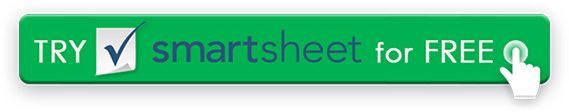 `DATEDATEDATEN° DE REÇUN° DE REÇUN° DE REÇUREÇU PARREÇU PARREÇU PARINFORMATIONS SUR LE DONATEURINFORMATIONS SUR LE DONATEURINFORMATIONS SUR LE DONATEURINFORMATIONS SUR LE DONATEURINFORMATIONS SUR LE DONATEURINFORMATIONS SUR LE DONATEURNom de votre organisationNom de votre organisationNom de votre organisationNom de votre organisationNom de la personne ou de l'entrepriseNom de la personne ou de l'entrepriseNom de la personne ou de l'entrepriseNom de la personne ou de l'entrepriseNom de la personne ou de l'entrepriseNom de la personne ou de l'entreprise123, rue Main123, rue Main123, rue Main123, rue Main456, rue Main456, rue Main456, rue Main456, rue Main456, rue Main456, rue MainHamilton, OH 44416Hamilton, OH 44416Hamilton, OH 44416Hamilton, OH 44416Hamilton, OH 44416Hamilton, OH 44416Hamilton, OH 44416Hamilton, OH 44416Hamilton, OH 44416Hamilton, OH 44416(321) 456-7890(321) 789-4560(321) 789-4560(321) 789-4560Adresse courrielAdresse courrielAdresse courrielAdresse courrielDESCRIPTIONDESCRIPTIONDESCRIPTIONDESCRIPTIONDESCRIPTIONQTÉVALEUR UNITAIREVALEUR UNITAIREVALEUR UNITAIREVALEUR TOTALEVALEUR TOTALEMERCIMERCIMERCIMERCIMERCITOTALTOTALTOTALTOTALwww.yourorganizationwebsite.comwww.yourorganizationwebsite.comwww.yourorganizationwebsite.comwww.yourorganizationwebsite.comwww.yourorganizationwebsite.comwww.yourorganizationwebsite.comwww.yourorganizationwebsite.comwww.yourorganizationwebsite.comwww.yourorganizationwebsite.comwww.yourorganizationwebsite.comwww.yourorganizationwebsite.comDONNEURDONNEURDONNEURDONNEURREÇU DE DONREÇU DE DONREÇU DE DONREÇU DE DONREÇU DE DONREÇU DE DONNom de la personne ou de l'entrepriseNom de la personne ou de l'entrepriseNom de la personne ou de l'entrepriseNom de la personne ou de l'entrepriseREÇU DE DONREÇU DE DONREÇU DE DONREÇU DE DONREÇU DE DONREÇU DE DON456, rue Main456, rue Main456, rue Main456, rue MainDATEDATEDATEHamilton, OH 44416Hamilton, OH 44416Hamilton, OH 44416Hamilton, OH 44416N° DE REÇUN° DE REÇUN° DE REÇU(321) 789-4560(321) 789-4560(321) 789-4560(321) 789-4560QUANTITÉ QUANTITÉ QUANTITÉ Adresse courrielAdresse courrielAdresse courrielAdresse courriel––––––––––––––––––––––––––––––––––––––––––––––––––––––––––––––––––––––––––––––––––––––––Nom de votre organisationNom de votre organisationNom de votre organisation123, rue Main123, rue Main123, rue Main123, rue Mainadresse courrieladresse courrieladresse courrieladresse courriel(321) 456-7890(321) 456-7890(321) 456-7890Hamilton, OH 44416Hamilton, OH 44416Hamilton, OH 44416Hamilton, OH 44416www.yourorganizationwebsite.comwww.yourorganizationwebsite.comwww.yourorganizationwebsite.comwww.yourorganizationwebsite.comDÉMENTITous les articles, modèles ou informations fournis par Smartsheet sur le site Web sont fournis à titre de référence uniquement. Bien que nous nous efforcions de maintenir les informations à jour et correctes, nous ne faisons aucune déclaration ou garantie d'aucune sorte, expresse ou implicite, quant à l'exhaustivité, l'exactitude, la fiabilité, la pertinence ou la disponibilité en ce qui concerne le site Web ou les informations, articles, modèles ou graphiques connexes contenus sur le site Web. Toute confiance que vous accordez à ces informations est donc strictement à vos propres risques.